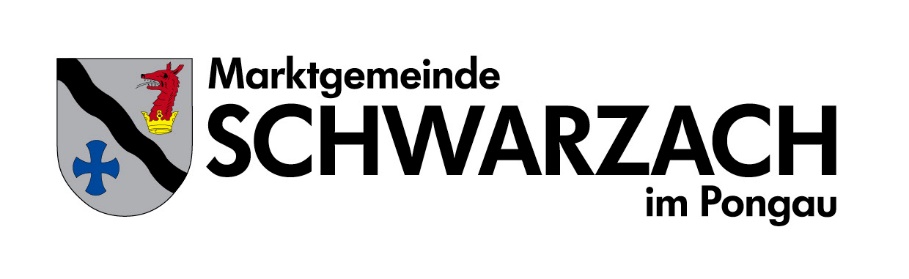 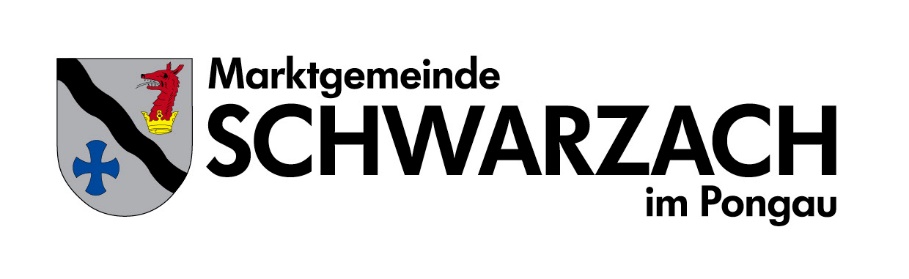 Ansuchen um Urnenbeisetzung(gemäß § 21 Abs 3 Salzburger Leichen- und Bestattungsgesetz 1986) 
Allgemeine Informationen zum Ansuchen um Urnenbeisetzung:Gesetzesgrundlage:Gemäß § 21 Abs. 3 des Salzburger Leichen- und Bestattungsgesetzes 1986 kann die Urne mit der Asche des Verstorbenen auch außerhalb eines Friedhofes, eines Urnenhaines oder einer Urnenhalle beigesetzt werden. Die Bewilligung darf nur erteilt werden, wenn die beabsichtigte Beisetzungs- bzw. Verwahrungsart nicht gegen den öffentlichen Anstand verstößt.Kosten:Für die Bewilligung zur Urnenbeisetzung sind die jeweils geltenden Sätze nach dem Landes- und Gemeindeverwaltungsabgabengesetz 2018 sowie die dazugehörige Bundesgebühr zu entrichten. Für die Einzahlung erhalten Sie einen Erlagschein mit der Bewilligung. Dieser Betrag ist innerhalb von 14 Tagen nach Erhalt des Bescheides einzubezahlen.Antragsstellung:Sie können das ausgefüllte Antragsformular mitsamt den vorzulegenden Beilagen entweder via Fax 06415/6191-18, E-Mail doeringer@gde-schwarzach.at oder postalisch an die Marktgemeinde Schwarzach im Pongau senden oder persönlich zu den Zeiten des Parteienverkehrs abgeben. Es ist darauf zu achten, dass das Ansuchen unterfertigt ist.Daten des AntragstellersDaten zum/zur VerstorbenenAngaben zum beantragten Beisetzungs- bzw. VerwahrungsortDiese Beilage muss vorgelegt werden:
Lageplan mit Kennzeichnung des Beisetzungsortes (nur bei Beisetzung)Einäscherungsbestätigung________________________________________________________________________Ort, Datum                                                       Unterschrift